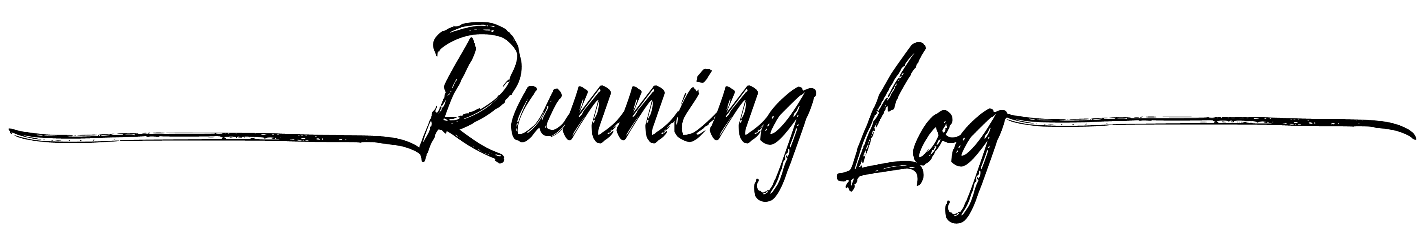 PaceTimeDistanceGoalDate